36ème SALON INTERNATIONAL de PINTURA Y ESCULTURA de VITTEL  2° BIENNALEDel sábado 10 al lunes 19 de JULIO 2021Direccion : Palais des Congrès, Avenue Bouloumié - 88802 VITTEL FranciaREGLAMENTO GENERAL DEL SALON 2021Podrán participar todos los artistas de todas las nacionalidades, profesionales o aficionados con experiencia, en las disciplinas de pintura, escultura, acuarela, pastel, dibujo, arte digital y grabado y fotografía.  Importe de participación: 20€.Sólo las obras originales serán aceptadas, cualquier copia parcial o total será rechazada. La inscripción es limitada y no será definitiva hasta la aprobación del comité y del jurado. Los artistas que hayan expuesto los años anteriores en Vittel, deberán presentar nuevas creaciones.La inscripción es limitada y no será definitiva hasta la aprobación del comité y del jurado.PINTURALos pintores pueden presentar 3 obras de tamaño medio,  2 obras de 78 x , 1 obra de 130 x 146 cm (ancho máximo 120cm). Se requiere que el sistema para colgar el cuadro este obligatoriamente compuesto por dos hembrillas con un alambre o una cuerda, dependiendo del peso de la obra, el  marco no deberá pasar de 5 cm. Indicando en la parte posterior de la obra el título, el nombre completo, la dirección y el número de teléfono.
ESCULTURALos escultores: Podrán presentar 4 esculturas y traerán sus peanas limpias, de color blanco o negro. Para tamaños especiales, consultar con la organización.
CATÁLOGO: los artistas que lo deseen pueden publicar la foto de una de sus obras presentadas en el catálogo de la exposición, 1/3 de página (30 euros), en el caso de participación tendrán derecho a un catálogo gratuito. Enviar la foto de buena calidad por correo electrónico (300depi) Escribiendo en cada foto el nombre del autor, el título, la técnica y las medidas de la obra.    
SEGURO : Durante el Salón, las obras están aseguradas por el seguro AXA ARTE.
VENTA : La organización actúa de intermediaria representando a los artistas, los cuales recibirán un cheque a su nombre y están obligados a expedir certificados de autenticidad y facturas si fuera necesario. Los artistas son invitados a donar a la asociación un 10% de los ingresos de la venta.     EMBALAJE DE TRABAJOS EN TRÁNSITO POR CORREO O POR TRANSPORTE     Las obras deben embalarse cuidadosamente en un embalaje identificado de buena calidad (nombre del                 artista, nombre de la (s) obra (s) y fácilmente reutilizables para su  devolucion.RESPONSABILIDAD DE LA ASOCIACIÓNLa Asociación Art'East no se hace responsable en caso de incumplimiento de los artistas de las instrucciones comunicadas para el buen funcionamiento del salón.Los 20 premios que otorga el salón se entregaran el mismo día de la inauguración, remunerados en diferentes categorías y distintas técnicas. Así como Medallas de Oro, plata, bronce y menciones especiales.       DEPÓSITO Y RETIRADA DE OBRASNo se aceptará ningún trabajo después de la fecha de depósito mencionada en estas paginas, excepto en casos de fuerza mayor.            Ningúna obra puede ser retirada antes de la fecha mencionada en este reglamento excepto en casos de fuerza mayor. Ninguna obra podrá ser retirada antes del martes 20 de julio 2021Cualquier  artista que desee confiar la retira de sus obras a un tercero debe proporcionar a esa persona el papel de entrega y de retirada de sus obras firmado. Las obras no retiradas el 20 de julio 2021 se consideraran como abandonadas..Para más información:	 Eva MAQUEDA       0033 6.66.72.55.89                  		          	 Paquita MADRID    0033 6.75.90.49.87FECHAS IMPORTANTESHORARIO de EXPOSICION: 	Laborables: de 14h a 19h  - Domingos  y 14 de julio  de 10/12 h y de 14h/19h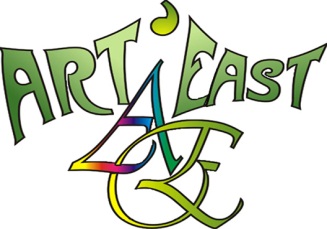 Association Loi 1901 enregistrée en préfecture de Meurthe-et-Moselle sous le N° W543003220Présidenta: Paquita MADRID15, rue de la Paix54220 MALZEVILLESite : http://salonvittel.frMail : arteast.vittel@gmail.frPàgina web: www.salon-vittel.frHasta el 30  de Abril imperativamenteINSCRIPCIONLas inscripciones se aceptaran solo si van acompañadas de su plena aplicación y del justificante de pago por transferenciaPara la cena de la inauguración se verá si es posible con la pandemia .Se le enviará un formulario de registro para la cena a partir del 15 junio.Martes 6 de Julio Entrega de las obrasDe 9h à 18 h 30Exposition Internationale ARTPalais des Congrès,  Avenue Bouloumié - 88802 VITTEL - FranciaPosibilidad de aparcar en frente de la entrada para descargar Viernes 9 de JulioJURADO : 14h / 19h.Sábado 10 de Julio18h : inauguración20h : Cena (si la pandemia nos lo permite)Martes 20 de julio Recogida de las obrasDe  9h à 12,30h y de14 h à 18 h